EvangelismDear Friends,Our hearts and primary goal have always been to share the Gospel and love of Jesus Christ. It is important that while we meet their physical needs, we also meet their spiritual needs.Known as the “forgotten people”, Karamoja is the most desolate area of Uganda. We feel especially called to this area because no one else will go. We want them to know that they’re not forgotten and that there is hope, grace and salvation through Jesus Christ.Matthew 28:18-20 Jesus said to them, “Go into all the world and preach the good news to all the creation.”As part of our evangelism team you will share God’s word. We will share a simple message of hope, healing, love, and encouragement in a fun and easy-to-understand way. Prior to leaving, we will hold multiple training sessions that will help prepare you to accomplish the task at hand. We will have a plan and be well prepared before departing. I can’t express to you how much God will bless you while you strive to bless the people of Uganda. This trip will forever change your life. Please spend time in prayer and seek God in the decision to join us. A trip of this magnitude is not for the faint of heart, but we serve an amazing God who will use you in ways you could’ve never imagined.  Our team is praying for you as God brings us together for His purpose. We are ready to see miracles and lives radically changed for His kingdom. 1 John 4:7 Dear friends, let us love one another, for love comes from God. Everyone who loves has been born of God and knows God. Sincerely,Brandy Riggins, LPNEzekiel 37 Ministry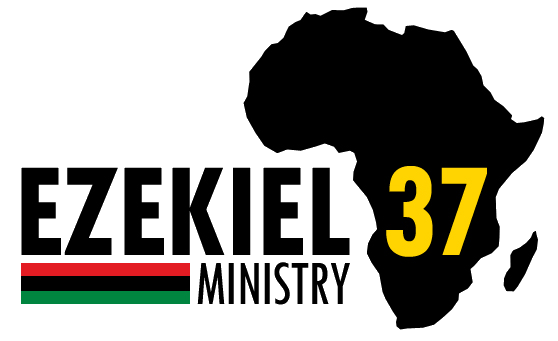 